Многофункциональный медико-психолого-педагогический центр «Академия новых возможностей»Задачи центра:Организация и осуществление образовательной деятельности по дополнительным образовательным программам для детей и взрослых.Мониторинг потребностей населения, органов исполнительной власти субъекта РФ в области дополнительного образования.Оказание услуг в сфере диагностики и консультирования по вопросам актуального психофизического состояния и возможностей развития детей и подростков.Оказание услуг в сфере диагностики и консультирования по вопросам профориентации детей и подростков.Направления деятельности Контакты: Руководитель: Царенок Мария Викторовна, к.п.н., т. 24-99-32Заместитель руководителя: Винокурова Надежда Васильенва, к.п.н., доцент, т. 24-99-32Учебно -методическоеПрофессиональная переподготовкаКурсы повышения квалификацииТворческие лабораторииМетодические школыСеминарыТренингиКонсультацииПомощь в прохождении процедуры аттестации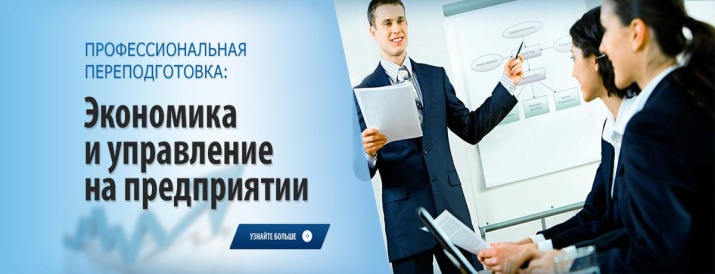 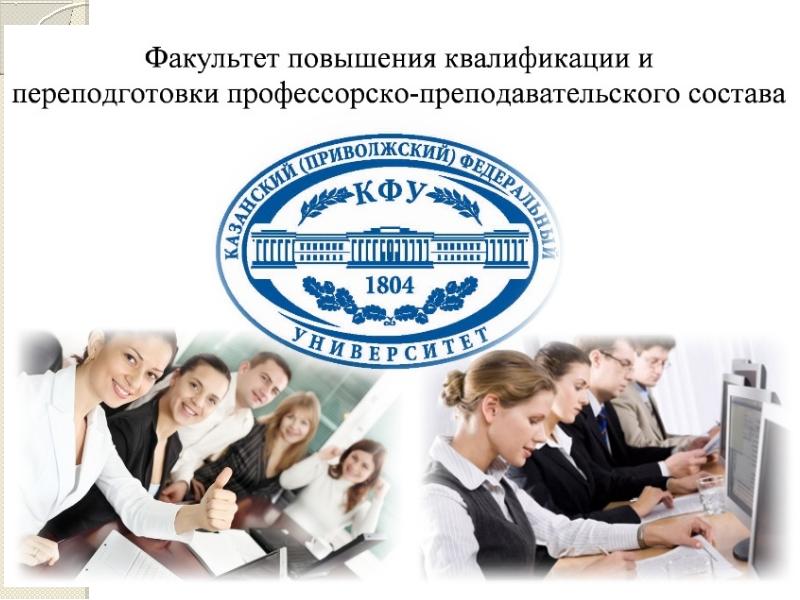 Научно - инновационноеИнновационные площадкиПроектная деятельностьПубликации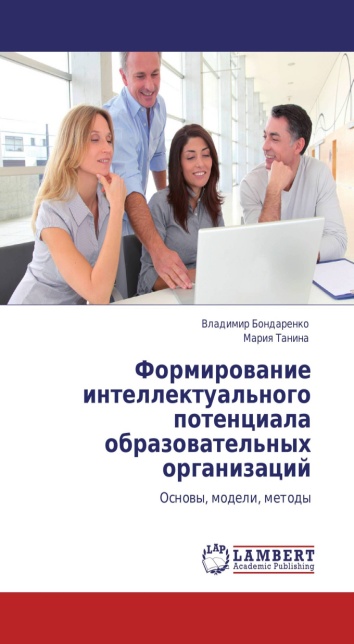 Организационн -педагогическоеКонференцииФорумыКонкурсыПрофильные лагеряРодительские клубыКружкиВзаимодействие с общественными организациями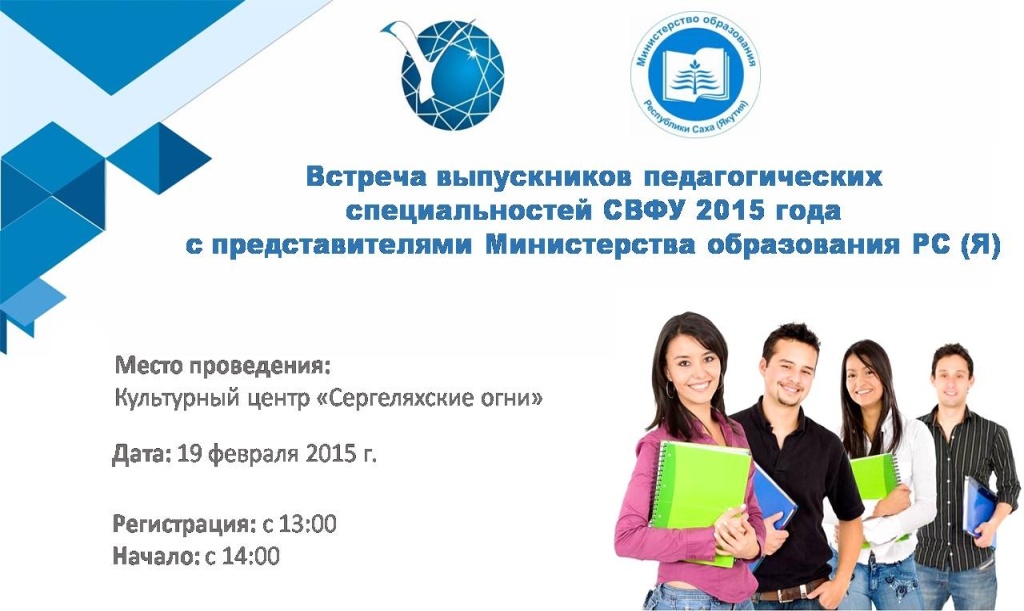 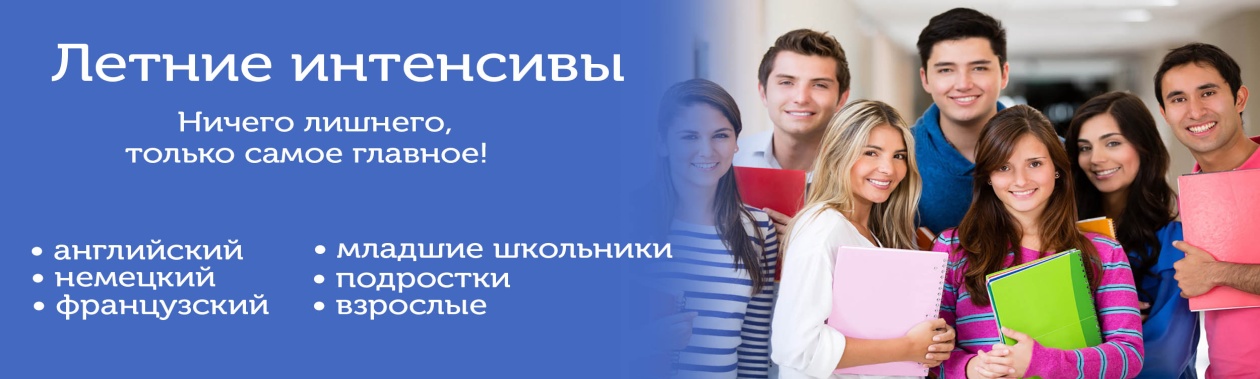 Медико -психолого -педагогическоеМППКМедико-психолого-педагогическое консультированиеМедико-психолого-педагогическое коррекцияМедико-психолого-педагогическоая реабилитацияЛогопедическая диагностика и консультированиеМедико-психолого-педагогическая профилактикаМедико-психолого-педагогическое просвещение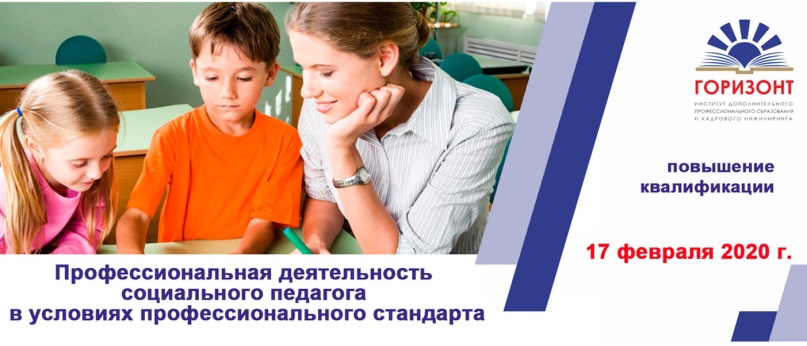 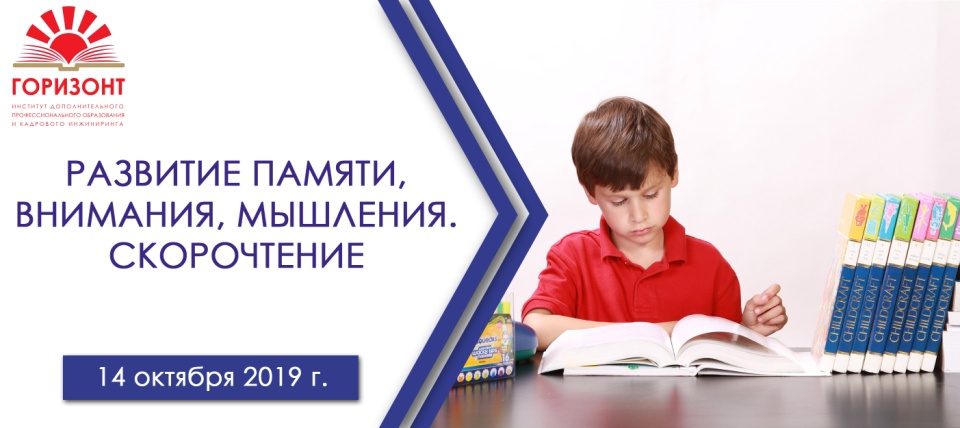 Коррекционно -развивающееРанняя помощьДиагностика уровня психофизического развития детей от 3 до 18 лет.Консультирование родителей по вопросам обучения и воспитания детей.Оказание психолого-педагогической помощи детям и их родителям.Помощь в коррекции детско-родительских взаимоотношенийПомощь разрешении конфликтных ситуацийМедиация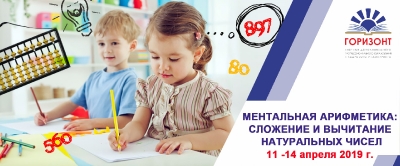 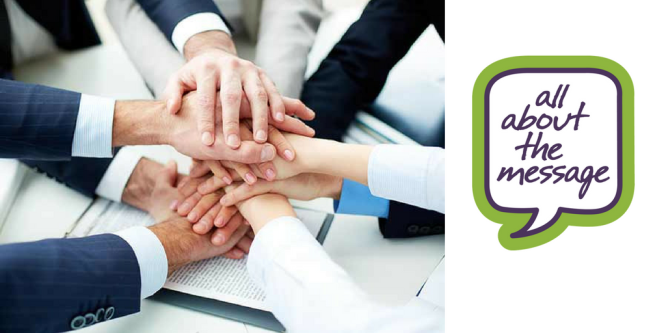 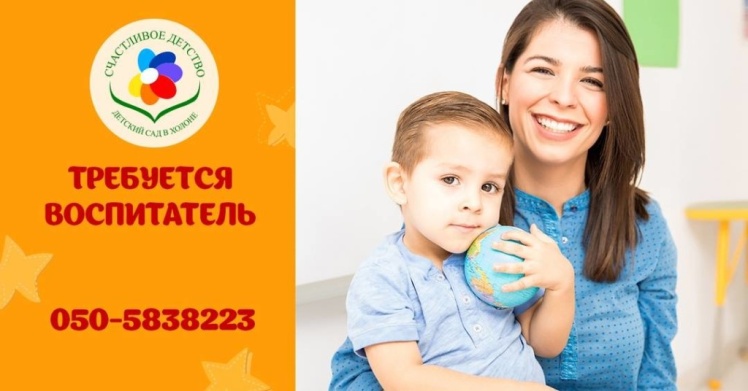 